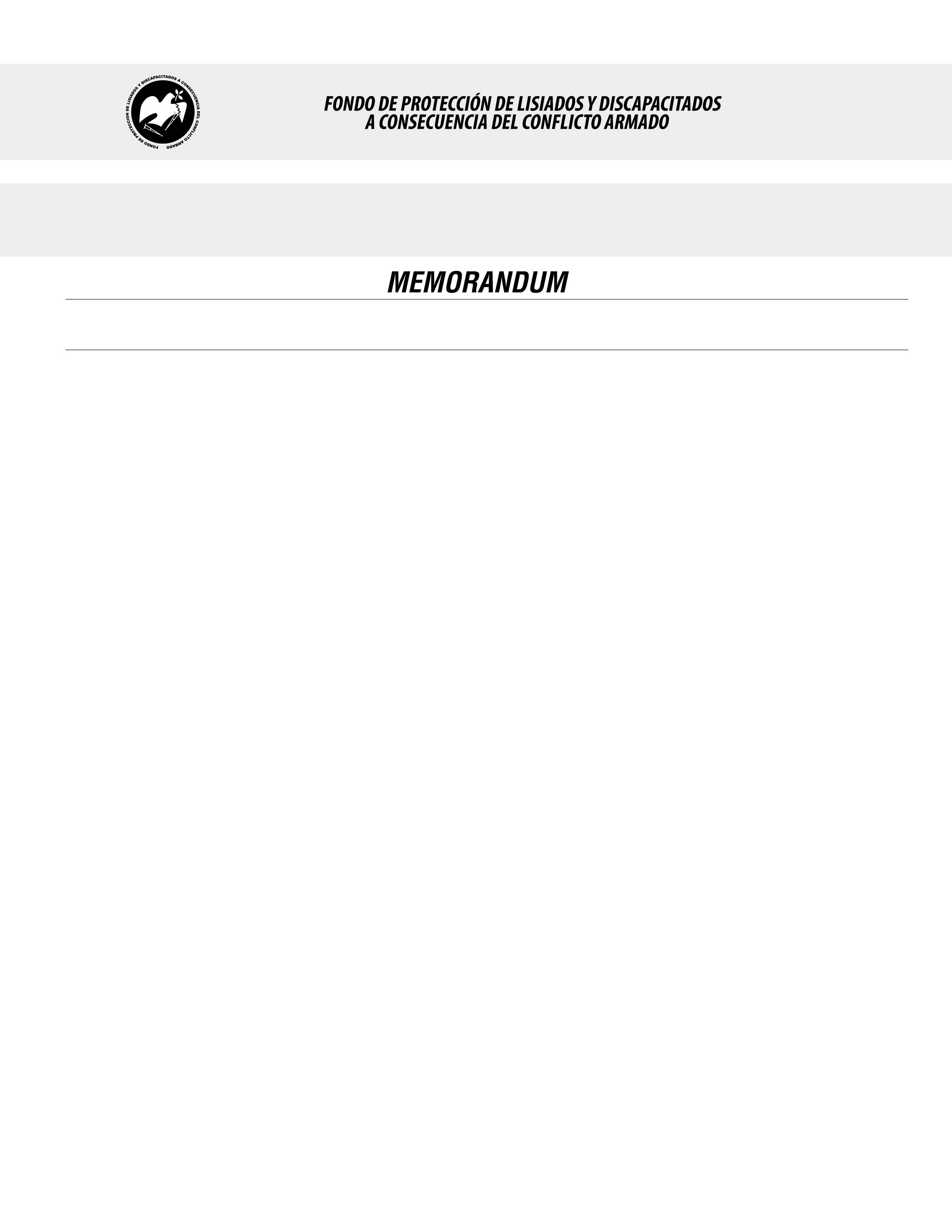 SE HA EMITIDO EL ACUERDO QUE DICE:San Salvador, 06 de diciembre de 2018, ACTA No. 47.12.2018, ACUERDO No. 638.12.2018. La Junta Directiva del Fondo de Protección de Lisiados y Discapacitados a Consecuencia del Conflicto Armado, emitió y ratificó el acuerdo siguiente: “La Junta Directiva conforme a la propuesta presentada por la Comisión Especial de Apelaciones, con la cual se resuelven los recursos de apelación presentados por 3 personas, acuerda: a) Para el caso del señor XXXXXXXXXXXXXXXXX, expediente No. 3728, esta Junta Directiva RESUELVE: 1) Ratificar con 35% de discapacidad global al señor XXXXXXXXXXXXXXXXXXXXXXXXXX, expediente No. 3728, manteniendo el dictamen emitido en fecha 11 de abril de 1997; 2) Con base a la evaluación física realizada por la Comisión Especial de Apelaciones y el dictamen de los médicos especialistas que evaluaron al beneficiario le correspondería un DOS POR CIENTO (2%) de discapacidad global, modificando el porcentaje de discapacidad global de CINCO POR CIENTO (5%), asignado en el recurso de revisión en fecha 07 de enero de 2005; con fundamente en lo siguiente: a) Que la lesión de miembro inferior derecho por la cual se le ha asignado 35% de discapacidad y que fue dictaminada en fecha 11 de abril de 1997, es NO ELEGIBLE, debido a que la lesión corresponde a secuelas de Poliomielitis, la cual es una enfermedad común, no relacionada al Conflicto armado; b)  Al evaluar  el estado mental y conducta fue dictaminado por médico especialista Psiquiatra con: Estrés Post- trauma crónico, con una discapacidad de DOS POR CIENTO (2%), quedando elegible únicamente por esa lesión; sin embargo de conformidad al Decreto Legislativo No.770 publicado en el Diario Oficial el 12 de Diciembre de 2008, el cual dispone que por ningún motivo podrá disminuirse el grado de discapacidad de los beneficiarios a quienes se les hubiera determinado una discapacidad que ya este configurada entre el 6% al 59% o entre el 60% y el 100%, se determina que el grado de discapacidad global, se mantiene en TREINTA Y CINCO POR CIENTO (35%) DE DISCAPACIDAD y se continuarán brindando las prestaciones económicas, en servicios y especies que le corresponden a ese porcentaje de discapacidad global, quedando excluido de otras prestaciones como créditos y apoyos productivos. Lo anterior conforme a lo dispuesto en el Art. 21-A Literal q) inciso último de la Ley de Beneficio para la Protección de los Lisiados y Discapacitados a Consecuencia del Conflicto Armado. COMUNÍQUESE. Rubricado por: Presidenta Suplente: “ILEGIBLE”; Representante de AOSSTALGFAES: “ILEGIBLE”; Representante de ASALDIG: “ILEGIBLE”; Representante de ALFAES: “ILEGIBLE”; Representante de ALGES: “ILEGIBLE”; Representante de IPSFA: “ILEGIBLE”; Representante de ISRI: “ILEGIBLE”; Representante de MTPS: “ILEGIBLE”; y Representante de MINSAL: “ILEGIBLE”.Lo que se transcribe para los efectos pertinentes.Dr. Marlon Mendoza FonsecaGerente General